                      Vice DeanNedeljka Ivkovic, PhD____________________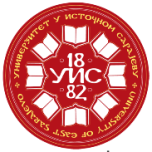 UNIVERSITY OF EAST SARAJEVOUNIVERSITY OF EAST SARAJEVOUNIVERSITY OF EAST SARAJEVOUNIVERSITY OF EAST SARAJEVOUNIVERSITY OF EAST SARAJEVOUNIVERSITY OF EAST SARAJEVOUNIVERSITY OF EAST SARAJEVOUNIVERSITY OF EAST SARAJEVOUNIVERSITY OF EAST SARAJEVOUNIVERSITY OF EAST SARAJEVOUNIVERSITY OF EAST SARAJEVOUNIVERSITY OF EAST SARAJEVOUNIVERSITY OF EAST SARAJEVOUNIVERSITY OF EAST SARAJEVOUNIVERSITY OF EAST SARAJEVOUNIVERSITY OF EAST SARAJEVOUNIVERSITY OF EAST SARAJEVO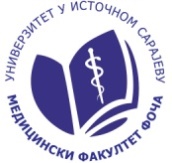 Study programmeIntegrated studiesStudy programmeIntegrated studiesDENTISTRYDENTISTRYDENTISTRYDENTISTRYDENTISTRYDENTISTRYDENTISTRYDENTISTRYDENTISTRYDENTISTRYDENTISTRYDENTISTRYDENTISTRYDENTISTRYDENTISTRYFIRST YEARFIRST YEARFIRST YEARFIRST YEARFIRST YEARFIRST YEARFIRST YEARFIRST YEARFIRST YEARFIRST YEARFIRST YEARFIRST YEARFIRST YEARFIRST YEARFIRST YEARFIRST YEARFIRST YEARFIRST YEARFIRST YEARFIRST YEARFIRST YEARFIRST YEARSUBJECTSSUBJECTSSUBJECTSSUBJECTSSUBJECTSLectures per weekLectures per weekLectures per weekLectures per weekLectures per weekLectures per weekLectures per yearLectures per yearLectures per yearLectures per yearLectures per yearPPSSWTotal number of hours per subjectTotal number of hours per subjectECTSThe requirement for examinationSUBJECTSSUBJECTSSUBJECTSSUBJECTSSUBJECTSI sem.I sem.I sem.II sem.II sem.II sem.Lectures per yearLectures per yearLectures per yearLectures per yearLectures per yearPPSSWTotal number of hours per subjectTotal number of hours per subjectECTSThe requirement for examinationNo.Subject coDESubject coDENAME OF SUBJECTNAME OF SUBJECTLEELEELecturesLecturesExercisesExercisesTotalPPSSWTotal number of hours per subjectTotal number of hours per subjectECTSThe requirement for examination1DE-01-1-001-1DE -01-1-001-2DE-01-1-001-1DE -01-1-001-2AnatomyAnatomy33333390909090180-27045045015-2DE -01-1-002-1DE -01-1-002-2DE -01-1-002-1DE -01-1-002-2General and oral histology and embryologyGeneral and oral histology and embryology22222260606060120-18030030010-3DE -01-1-003-1DE -01-1-003-1Cell biology and human geneticsCell biology and human genetics2220003030303060-901501505-4DE -01-1-004-1DE -01-1-004-1Biomedical informatics and statisticsBiomedical informatics and statistics1220001515303045-751201204-5DE -01-1-005-1DE -01-1-005-1Dental anatomyDental anatomy1330001515454560-901501505-6DE -01-1-006-2DE -01-1-006-2Oral hygieneOral hygiene000122151530304515901501505-7DE -01-1-007-2DE -01-1-007-2General and oral biochemistryGeneral and oral biochemistry0004226060303090-1502402408-8DE -01-1-008-1DE -01-1-008-2DE -01-1-008-1DE -01-1-008-2Foreign language IForeign language I1111113030303060-901501505-Block of elective subjects 1Block of elective subjects 13030151545-4590903-Total number of active teachingTotal number of active teachingTotal number of active teachingTotal number of active teachingTotal number of active teachingTotal number of active teachingTotal number of active teachingTotal number of active teachingTotal number of active teachingTotal number of active teachingTotal number of active teaching345345360360705151080    1800    180060Elective subjects(Students listen and take exams of    3      elective subjects which go into total student workload)Elective subjects(Students listen and take exams of    3      elective subjects which go into total student workload)Elective subjects(Students listen and take exams of    3      elective subjects which go into total student workload)Elective subjects(Students listen and take exams of    3      elective subjects which go into total student workload)Elective subjects(Students listen and take exams of    3      elective subjects which go into total student workload)Elective subjects(Students listen and take exams of    3      elective subjects which go into total student workload)Elective subjects(Students listen and take exams of    3      elective subjects which go into total student workload)Elective subjects(Students listen and take exams of    3      elective subjects which go into total student workload)Elective subjects(Students listen and take exams of    3      elective subjects which go into total student workload)Elective subjects(Students listen and take exams of    3      elective subjects which go into total student workload)Elective subjects(Students listen and take exams of    3      elective subjects which go into total student workload)Elective subjects(Students listen and take exams of    3      elective subjects which go into total student workload)Elective subjects(Students listen and take exams of    3      elective subjects which go into total student workload)Elective subjects(Students listen and take exams of    3      elective subjects which go into total student workload)Elective subjects(Students listen and take exams of    3      elective subjects which go into total student workload)Elective subjects(Students listen and take exams of    3      elective subjects which go into total student workload)Elective subjects(Students listen and take exams of    3      elective subjects which go into total student workload)Elective subjects(Students listen and take exams of    3      elective subjects which go into total student workload)Elective subjects(Students listen and take exams of    3      elective subjects which go into total student workload)Elective subjects(Students listen and take exams of    3      elective subjects which go into total student workload)Elective subjects(Students listen and take exams of    3      elective subjects which go into total student workload)Elective subjects(Students listen and take exams of    3      elective subjects which go into total student workload)9DE -01-2-009-1DE -01-2-009-1Medical terminology and Latin Medical terminology and Latin 001000015151515-1530301-10DE -01-2-010-2DE -01-2-010-2Chemistry in medicineChemistry in medicine000101515001515-1530301-11DE -01-2-011-2DE -01-2-011-2Biophysics in dentistryBiophysics in dentistry000101515001515-1530301-12DE -01-2-012-2DE -01-2-012-2Introduction to dentistryIntroduction to dentistry000101515001515-1530301-SECOND YEARSECOND YEARSECOND YEARSECOND YEARSECOND YEARSECOND YEARSECOND YEARSECOND YEARSECOND YEARSECOND YEARSECOND YEARSECOND YEARSECOND YEARSECOND YEARSECOND YEARSUBJECTSSUBJECTSSUBJECTSLectures per weekLectures per weekLectures per weekLectures per weekLectures per yearLectures per yearLectures per yearPPSSWTotal number of hours per subjectECTSSUBJECTSSUBJECTSSUBJECTSIII sem.III sem.IV sem.IV sem.Lectures per yearLectures per yearLectures per yearPPSSWTotal number of hours per subjectECTSThe requirement for examinationNo.Subject codeNAME OF SUBJECTLELELecturesExerc.TotalPPSSWTotal number of hours per subjectECTS1DE -01-1-013-3DE -01-1-013-4General and oral physiology522110545150-21036012-2DE -01-1-014-3General and oral pathology4200603090-1202107-3DE -01-1-015-4Pathophysiology0042603090-1202107DE-01-1-014-3DE-01-1-014-44DE -01-1-016-3Microbiology and immunology4200603090-1202107-5DE -01-1-017-4Gnathology0022303060-901505-6DE -01-1-018-3Dental materials300045045-751204-7  DE -01-1-019-3DE -01-1-019-4Preventive dentistry122345751201516530010- 8DE -01-1-020-3DE -01-1-020-4Foreign language  II1111303060-901505-Block of elective subjects 23015451035903-Total number of active teachingTotal number of active teachingTotal number of active teachingTotal number of active teachingTotal number of active teachingTotal number of active teachingTotal number of active teaching465285750    251025180060Elective subjects(Students listen and take exams of    3      elective subjects which go into total student workload)Elective subjects(Students listen and take exams of    3      elective subjects which go into total student workload)Elective subjects(Students listen and take exams of    3      elective subjects which go into total student workload)Elective subjects(Students listen and take exams of    3      elective subjects which go into total student workload)Elective subjects(Students listen and take exams of    3      elective subjects which go into total student workload)Elective subjects(Students listen and take exams of    3      elective subjects which go into total student workload)Elective subjects(Students listen and take exams of    3      elective subjects which go into total student workload)Elective subjects(Students listen and take exams of    3      elective subjects which go into total student workload)Elective subjects(Students listen and take exams of    3      elective subjects which go into total student workload)Elective subjects(Students listen and take exams of    3      elective subjects which go into total student workload)Elective subjects(Students listen and take exams of    3      elective subjects which go into total student workload)Elective subjects(Students listen and take exams of    3      elective subjects which go into total student workload)Elective subjects(Students listen and take exams of    3      elective subjects which go into total student workload)Elective subjects(Students listen and take exams of    3      elective subjects which go into total student workload)Elective subjects(Students listen and take exams of    3      elective subjects which go into total student workload)9DE -01-2-021-4Medical ecology001015015-     15301-10DE -01-2-022-4First aid000101515-15301-11DE -01-2-023-4Management in dentistry001015015-15301-12DE - 01-2-024-4Dental care  in the community001015015     10 5301-THIRD YEARTHIRD YEARTHIRD YEARTHIRD YEARTHIRD YEARTHIRD YEARTHIRD YEARTHIRD YEARTHIRD YEARTHIRD YEARTHIRD YEARTHIRD YEARTHIRD YEARTHIRD YEARTHIRD YEARSUBJECTSSUBJECTSSUBJECTSLectures per weekLectures per weekLectures per weekLectures per weekLectures per yearLectures per yearLectures per yearPPSSWTotal number of hours per subjectECTS SUBJECTSSUBJECTSSUBJECTSV sem.V sem.VI sem.VI sem.Lectures per yearLectures per yearLectures per yearPPSSWTotal number of hours per subjectECTS The requirement for examinationNo.Subject codeNAME OF SUBJECTLELELecturesExerc.TotalPPSSWTotal number of hours per subjectECTS 1DE -01-1-025-5DE -01-1-025-6Internal medicine22134575120       -1202408-2DE -01-1-026-5DE -01-1-026-6Surgery1212306090-901806-3DE -01-1-027-5DE -01-1-027-6Preclinical prosthodontics 131330901204513530010-4DE -01-1-028-5DE -01-1-028-6Restorative odontology - preclinical 22134575120151052408-5DE -01-1-029-5DE -01-1-029-6The basics of clinical radiology2112454590-901806-6DE -01-1-030-5DE -01-1-030-6Dental pharmacology3111603090-901806-7DE -01-1-031-6Dental anesthesiology0032453075-751505-8DE -01-1-032-5Communication skills200030    030-30602-Block of elective subjects 39045135-1352709-Total number of active teachingTotal number of active teachingTotal number of active teachingTotal number of active teachingTotal number of active teachingTotal number of active teachingTotal number of active teaching42045087060870180060Elective subjects(Students listen and take exams of    3      elective subjects which go into total student workload)Elective subjects(Students listen and take exams of    3      elective subjects which go into total student workload)Elective subjects(Students listen and take exams of    3      elective subjects which go into total student workload)Elective subjects(Students listen and take exams of    3      elective subjects which go into total student workload)Elective subjects(Students listen and take exams of    3      elective subjects which go into total student workload)Elective subjects(Students listen and take exams of    3      elective subjects which go into total student workload)Elective subjects(Students listen and take exams of    3      elective subjects which go into total student workload)Elective subjects(Students listen and take exams of    3      elective subjects which go into total student workload)Elective subjects(Students listen and take exams of    3      elective subjects which go into total student workload)Elective subjects(Students listen and take exams of    3      elective subjects which go into total student workload)Elective subjects(Students listen and take exams of    3      elective subjects which go into total student workload)Elective subjects(Students listen and take exams of    3      elective subjects which go into total student workload)Elective subjects(Students listen and take exams of    3      elective subjects which go into total student workload)Elective subjects(Students listen and take exams of    3      elective subjects which go into total student workload)Elective subjects(Students listen and take exams of    3      elective subjects which go into total student workload)9DE -01-2-033-5Neuropsychiatry2100301545-45903-10DE -01-2-034-6Ophthalmology0021301545-45903-11DE -01-2-035-5Infectious diseases2100301545-45903-12DE -01-2-036-6Physical medicine0021301545-45903-13DE -01-2-037-5Pediatrics2100301545-45903-FOURTH YEARFOURTH YEARFOURTH YEARFOURTH YEARFOURTH YEARFOURTH YEARFOURTH YEARFOURTH YEARFOURTH YEARFOURTH YEARFOURTH YEARFOURTH YEARFOURTH YEARFOURTH YEARFOURTH YEARFOURTH YEARFOURTH YEARFOURTH YEARFOURTH YEARFOURTH YEARFOURTH YEARFOURTH YEARFOURTH YEARFOURTH YEARSUBJECTSSUBJECTSSUBJECTSSUBJECTSSUBJECTSLectures per weekLectures per weekLectures per weekLectures per weekLectures per weekLectures per yearLectures per yearLectures per yearLectures per yearPPPPSSWSSWTotal number of hours per subjectTotal number of hours per subjectECTSECTSSUBJECTSSUBJECTSSUBJECTSSUBJECTSSUBJECTSVII semVII semVIII semVIII semVIII semLectures per yearLectures per yearLectures per yearLectures per yearPPPPSSWSSWTotal number of hours per subjectTotal number of hours per subjectECTSECTSThe requirement for examinationThe requirement for examinationNo.Subject codeSubject codeNAME OF SUBJECTNAME OF SUBJECTLELEELecturesLecturesExercisesTotalPPPPSSWSSWTotal number of hours per subjectTotal number of hours per subjectECTSECTS1DE  -01-1-038-7DE  -01-1-038-8DE  -01-1-038-7DE  -01-1-038-8Oral surgeryOral surgery23333757590165     65     651601603903901313--2DE  -01-1-039-7DE  -01-1-039-8DE  -01-1-039-7DE  -01-1-039-8Oral medicineOral medicine12222454560105     30     3010510524024088--3DE  -01-1-040-7DE  -01-1-040-8DE  -01-1-040-7DE  -01-1-040-8Mobile  prosthodonticsMobile  prosthodontics261664545180225     45     452102104804801616--4DE  -01-1-041-8DE  -01-1-041-8Preclinical  endodonticsPreclinical  endodontics0012215153045       -       -4545909033--5DE  -01-1-042-7DE  -01-1-042-8DE  -01-1-042-7DE  -01-1-042-8Restorative odontologyRestorative odontology251664545165210     60     601801804504501515--6DE  -01-1-043-8DE  -01-1-043-8Scientific research methodsScientific research methods002003030030--3030606022--Block of elective subjects 4Block of elective subjects 4454504510103535909033--Total number of active teachingTotal number of active teachingTotal number of active teachingTotal number of active teachingTotal number of active teachingTotal number of active teachingTotal number of active teachingTotal number of active teachingTotal number of active teachingTotal number of active teaching300300525825   210   210765765180018006060Elective subjects(Students listen and take exams of    3      elective subjects which go into total student workload)Elective subjects(Students listen and take exams of    3      elective subjects which go into total student workload)Elective subjects(Students listen and take exams of    3      elective subjects which go into total student workload)Elective subjects(Students listen and take exams of    3      elective subjects which go into total student workload)Elective subjects(Students listen and take exams of    3      elective subjects which go into total student workload)Elective subjects(Students listen and take exams of    3      elective subjects which go into total student workload)Elective subjects(Students listen and take exams of    3      elective subjects which go into total student workload)Elective subjects(Students listen and take exams of    3      elective subjects which go into total student workload)Elective subjects(Students listen and take exams of    3      elective subjects which go into total student workload)Elective subjects(Students listen and take exams of    3      elective subjects which go into total student workload)Elective subjects(Students listen and take exams of    3      elective subjects which go into total student workload)Elective subjects(Students listen and take exams of    3      elective subjects which go into total student workload)Elective subjects(Students listen and take exams of    3      elective subjects which go into total student workload)Elective subjects(Students listen and take exams of    3      elective subjects which go into total student workload)Elective subjects(Students listen and take exams of    3      elective subjects which go into total student workload)Elective subjects(Students listen and take exams of    3      elective subjects which go into total student workload)Elective subjects(Students listen and take exams of    3      elective subjects which go into total student workload)Elective subjects(Students listen and take exams of    3      elective subjects which go into total student workload)Elective subjects(Students listen and take exams of    3      elective subjects which go into total student workload)Elective subjects(Students listen and take exams of    3      elective subjects which go into total student workload)Elective subjects(Students listen and take exams of    3      elective subjects which go into total student workload)Elective subjects(Students listen and take exams of    3      elective subjects which go into total student workload)Elective subjects(Students listen and take exams of    3      elective subjects which go into total student workload)Elective subjects(Students listen and take exams of    3      elective subjects which go into total student workload)77DE  -01-2-044-7DE  -01-2-044-7Computerized dentistry1000001501515     10     1055303011--88DE -01-2-045-7DE -01-2-045-7High risk patients1000001501515--1515303011--99DE  -01-2-046-7DE  -01-2-046-7Public health1000001501515--1515303011--10.10.DE  -01-2-047-7DE  -01-2-047-7Orofacial pain1000001501515--1515303011--FIFTH YEARFIFTH YEARFIFTH YEARFIFTH YEARFIFTH YEARFIFTH YEARFIFTH YEARFIFTH YEARFIFTH YEARFIFTH YEARFIFTH YEARFIFTH YEARFIFTH YEARFIFTH YEARFIFTH YEARSUBJECTSSUBJECTSSUBJECTSLectures per weekLectures per weekLectures per weekLectures per weekLectures per yearLectures per yearLectures per yearPPSSWTotal number of hours per subjectECTSSUBJECTSSUBJECTSSUBJECTSIX sem.IX sem.X sem.X sem.Lectures per yearLectures per yearLectures per yearPPSSWTotal number of hours per subjectECTSThe requirement for examinationNo.Subject codeNAME OF SUBJECTLELELecturesExerc.TotalPPSSWTotal number of hours per subjectECTS1DE -01-1-048 -9DE -01-1-048-10Pediatric dentistry232360901504011030010-2DE -01-1-049 -9DE -01-1-049-10Orthodontics2324601051655011533011-3DE -01-1-050 -9DE -01-1-050-10Fixed prosthоdontics2616451802256016545015-4DE -01-1-051-9DE -01-1-051-10Endodontics1625451652106018045015-5DE -01-1-052-9DE -01-1-052-10The  fundamentals  of periodontology121230609030601806- Block of elective subjects 5450452520903-Total number of active teachingTotal number of active teachingTotal number of active teachingTotal number of active teachingTotal number of active teachingTotal number of active teachingTotal number of active teaching285600885265650180060Elective subjects(Students listen and take exams of    3      elective subjects which go into total student workload)Elective subjects(Students listen and take exams of    3      elective subjects which go into total student workload)Elective subjects(Students listen and take exams of    3      elective subjects which go into total student workload)Elective subjects(Students listen and take exams of    3      elective subjects which go into total student workload)Elective subjects(Students listen and take exams of    3      elective subjects which go into total student workload)Elective subjects(Students listen and take exams of    3      elective subjects which go into total student workload)Elective subjects(Students listen and take exams of    3      elective subjects which go into total student workload)Elective subjects(Students listen and take exams of    3      elective subjects which go into total student workload)Elective subjects(Students listen and take exams of    3      elective subjects which go into total student workload)Elective subjects(Students listen and take exams of    3      elective subjects which go into total student workload)Elective subjects(Students listen and take exams of    3      elective subjects which go into total student workload)Elective subjects(Students listen and take exams of    3      elective subjects which go into total student workload)Elective subjects(Students listen and take exams of    3      elective subjects which go into total student workload)Elective subjects(Students listen and take exams of    3      elective subjects which go into total student workload)Elective subjects(Students listen and take exams of    3      elective subjects which go into total student workload)6DE -01-2-053-9Dental care of patients with special needs100015015105301-7DE -01-2-054-9Aesthetics in dentistry10001501515-301-8DE -01-2-055-10Fixed orthodontics001015015-15301-9DE -01-2-056-10Ethics and legislation001015015-15301-SIXTH  YEARSIXTH  YEARSIXTH  YEARSIXTH  YEARSIXTH  YEARSIXTH  YEARSIXTH  YEARSIXTH  YEARSIXTH  YEARSIXTH  YEARSIXTH  YEARSIXTH  YEARSIXTH  YEARSIXTH  YEARSIXTH  YEARSUBJECTSSUBJECTSSUBJECTSLectures per weekLectures per weekLectures per weekLectures per weekLectures per yearLectures per yearLectures per yearPPSSWTotal number of hours per subject ECTSSUBJECTSSUBJECTSSUBJECTSXI sem.XI sem.XII sem.XII sem.Lectures per yearLectures per yearLectures per yearPPSSWTotal number of hours per subject ECTSThe requirement for examinationNo.Subject codeNAME OF SUBJECTLELELecturesExercTotalPPSSWTotal number of hours per subject ECTS1DE -01-1-057-11Clinical periodontology12001530451530903-2DE -01-1-058-12Otorhinolaryngology0021301545-45903-3DE -01-1-059-11Geriatric dentistry2200303060-601204-4DE -01-1-060-11DE 01-1-060-12Maxillofacial surgery22226060120-1202408-5DE -01-1-061-12Forensic medicine0021301545-45903-6DE -01-1-062-11DE 01-1-062-12Clinical block - restorative dentistry33339090180-15033011-7DE -01-1-063-11Clinical block – pedodontics3300454590-901806-8DE -01-1-064-12Implantology0022303060-601204-9DE -01-1-065-11Epidemiology of periodontal diseases1100151530-30602- Block of elective subjects 645459010801806-Total number of active teachingTotal number of active teachingTotal number of active teachingTotal number of active teachingTotal number of active teachingTotal number of active teachingTotal number of active teaching39037576525710150050     DE -01-0-070-12     DE -01-0-070-12 Graduate work (Self research work- SRW) Graduate work (Self research work- SRW) Graduate work (Self research work- SRW) Graduate work (Self research work- SRW) Graduate work (Self research work- SRW) Graduate work (Self research work- SRW) Graduate work (Self research work- SRW)1002003001086525910180060Elective subjects(Students listen and take exams of    3      elective subjects which go into total student workload)Elective subjects(Students listen and take exams of    3      elective subjects which go into total student workload)Elective subjects(Students listen and take exams of    3      elective subjects which go into total student workload)Elective subjects(Students listen and take exams of    3      elective subjects which go into total student workload)Elective subjects(Students listen and take exams of    3      elective subjects which go into total student workload)Elective subjects(Students listen and take exams of    3      elective subjects which go into total student workload)Elective subjects(Students listen and take exams of    3      elective subjects which go into total student workload)Elective subjects(Students listen and take exams of    3      elective subjects which go into total student workload)Elective subjects(Students listen and take exams of    3      elective subjects which go into total student workload)Elective subjects(Students listen and take exams of    3      elective subjects which go into total student workload)Elective subjects(Students listen and take exams of    3      elective subjects which go into total student workload)Elective subjects(Students listen and take exams of    3      elective subjects which go into total student workload)Elective subjects(Students listen and take exams of    3      elective subjects which go into total student workload)Elective subjects(Students listen and take exams of    3      elective subjects which go into total student workload)10DE -01-2-066-11Dental emergencies 1100151530-30602-11DE -01-2-067-12Mouth and dental injuries in children00111515301020602-12DE -01-2-068-11Clinical gnathology1100151530-30602-13DE -01-2-069-12Reconstruction of severely damaged teeth0011151530-30602-1.LECTURES (L)2.2052.EXERCISES  (В)2.5953TOTAL NUMBER OF LECTURES4.8004PROFESSIONAL PRACTICE (СП) 600 5SELF RESEARCH WORK (SRW) 1006SELF STUDENT WORK (SSW)5.3007TOTAL NUMBER OF HOURS10.8008TOTAL NUMBER OF ECTS    360